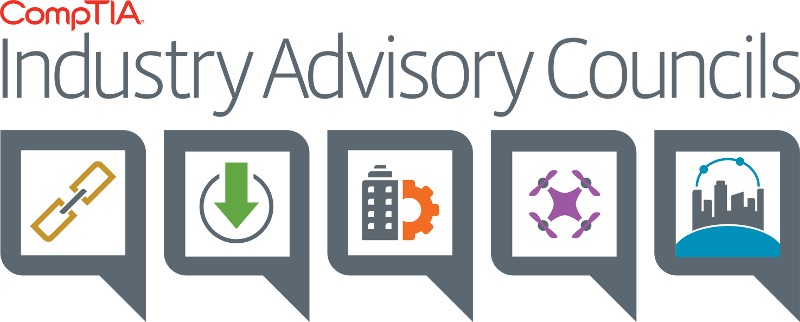 Joint Council Call Meeting NotesJanuary 16, 2019Recording Link: https://www.comptia.org/communities/resources/comptia-joint-industry-advisory-council-kick-off-call-video---jan-16-2019 Agenda2019 Mission and Objectives of CompTIA Advisory CouncilsStaff Introductions and RolesIntroduce New Council MembersAnnounce New Advisory Council Executive Board (ACEB)2019 Dates for Face to Face MeetingsAdvisory Council Thought Leadership ContentNew Council DevelopmentWrap up2019 Mission and Objectives of CompTIA Advisory Councils Annette Taber explained our new CompTIA Advisory Council Mission and Objective for 2019. There are as follows:Understand New and Emerging Technology SectorsIncrease Awareness Through Development of Council ContentIdentify and Develop Industry Standards and Best PracticesDrive Adoption of New and Emerging Technologies into Mainstream BusinessStaff Introductions and RolesAnnette Taber, Chris Phillips and Kimaya Wentworth introduced themselves and gave a short overview of their duties and responsibilities.Contact Information:Annette Taber
Vice President, Industry Outreach
Email: ataber@comptia.org
Mobile: 727-244-1059
Office:  630-678-8515Chris PhillipsDirector Industry Advisory CouncilsEmail: cphillips@comptia.org Mobile: 949-397-7102Office:  630-678-8417Kimaya “Maya” WentworthSpecialist, Industry RelationsEmail: kwentworth@comptia.orgOffice:  630-678-8328Introduce New Council MembersAnnette Taber introduced the entire 2019 Advisory Council Rosters, including having all new members on the call, give a short introduction and overview of their business. (new members bold/red)Business Applications Advisory Council Marc Haskelson - Compliancy Group LLC - Co-Chair 
Nellie Scott - SAS - Co-Chair
Gavin Gamber - ConnectWise - Vice Chair 
Sandy Gray - RapidRatings
Kevin Layton - Data Dynamix
Crash Lowe - Strimo
Evan Rice - Rev.io
Matt Solomon - ID AgentBlockchain Advisory CouncilJim Gitney - Winning Edge Group LLC / Group 50 - Co-Chair
Neeraj Satija - Concordus Applications - Co-Chair
Dr. Paolo Tasca - UCL Centre for Blockchain Technology - Vice-Chair
Jim Brinksma - Black Python
Bob Callaway - Red Hat
Greg Forst - Go Immutable
Alex Godwin - Gladius
Kevin Leffew - Storj
George Mastoris - Winston & Strawn LLP
Luca Paterlini - Crowdcoin
Jeremy Ramos - Priatek / Vendxor
Adam Robyak - Dell
John Souza - Academy School Of BlockchainChannel Advisory BoardRyan Walsh - Pax8 - Co-Chair
Robert McFarlane - Sirius Computer Solutions - Co-Chair
Jason Bystrak - Axcient - Vice Chair	
Aaron Acker - SmartSource Inc.
Kirk Bohn - Arrow
Kim Cesena - HP
Brian Davis - Tech Data Corporation
Juan Fernandez - ImageNet Consulting, LLC 
Tony Francisco - CloudPlus
German Gonzalez - Cisco
Cindy Herndon - Riverbed
James Hwang - NexusTekDavid Landsberger - TBI
Raj Mallempati - Malwarebytes
Chithrai Mani - InfoVision
Colleen McMillan - Gemalto
Jason McNew - Stronghold Cyber Security
Steve Mungall - RedHat
Tim Norman - STL Technology Partners
Nate Olsen - Insperity
Eric Pinto - SocSoter
Tamara Prezak - Cyxtera
Meg Toups - BlueSky IT Partners, LLC
Parker Zanios - IFSDrone Advisory CouncilEnrico Schaefer - Drone Law Pro - Co-Chair
Adam Gittins - HTS Ag - Co-Chair
Douglas Spotted Eagle - Sundance Media Group - Vice-Chair
Ryan English - FLYMOTION
Grant Goldsmith - Roanoke Insurance Group
Eric Jameson - Stampede Global
Sezen Jones (Matthew Satterley substitute) - AirMap
Joanne Leming - Base 11
Joey Parker - Westwind Computer Products
Mario Rebello - DJI
Josh Roetzer - Unmanned Vehicle University(Annette Taber showcased a new member in the news, Ryan English, appearing on a local news channel, Fox13 regarding drones and safety/security)Smart Cities Advisory CouncilRobert Senatore - Data2Go Wireless - Co-Chair
Tricia Shevlin - THINaër - Co-Chair
Robert Forget - Aware360 - Vice-Chair
Terri Foudray - Rumble
Brandon Fuhr - Coolfire Solutions
Ron Harris - NOICE Industries
Erik Hromadka - Global Water Technologies
Scott Ingvoldstad - Panasonic Corporation of North America
Jay Malin, Ph. D. - AGENT511
Glenn Morris - BuildingDNA
Dominic Papa - Institute for Digital Progress
Amanda Roraff - Michigan Economic Development Corporation
Tim Sylvester - Integrated RoadwaysAnnounce New Advisory Council Executive Board (ACEB)Annette Taber introduced the new 2019 Advisory Council Executive Board, which is the Co-Chairs and Vice-Chairs from each of the five councils.BAAC
Marc Haskelson - Compliancy Group LLC - Co-Chair 
Nellie Scott - SAS - Co-Chair
Gavin Gamber - ConnectWise - Vice-ChairBCAC
Jim Gitney - Winning Edge Group LLC / Group 50 - Co-Chair
Neeraj Satija - Concordus Applications - Co-Chair
Dr. Paolo Tasca - UCL Centre for Blockchain Technology - Vice-Chair 

CAB
Ryan Walsh - Pax8 - Co-Chair
Robert McFarlane - Sirius Computer Solutions - Co-Chair
Jason Bystrak - Axcient - Vice ChairDRAC
Enrico Schaefer - Drone Law Pro - Co-Chair
Adam Gittins - HTS Ag - Co-Chair
Douglas Spotted Eagle - Sundance Media Group - Vice-Chair 

SCAC
Robert Senatore - Data2Go Wireless - Co-Chair
Tricia Shevlin - THINaër - Co-Chair
Robert Forget - Aware360 - Vice-Chair2019 Dates for Face to Face MeetingsAnnette Taber went over the dates, the structure and council member expectations for the 2019 face to face meetings. The dates of the meetings are as follows.Spring Working Meeting @ CompTIA Communities & Councils Forum
Chicago, IL
March 11-13, 2019Summer Working Meeting
Denver, CO
June 19-21, 2019Joint Meeting @ ChannelCon19
Las Vegas, NV
August 5-7, 2019 (Meeting on Aug 5)Year End Planning Meeting (YEPM) 
Santa Ana Pueblo, NM (TBD)
October 21-23, 2019Advisory Council Thought Leadership ContentChris Phillips went over some of the 2018 highlights of Council Thought Leadership:Short Videos17 Solution Provider Skills Needed for Smart CitiesWord CloudsPodcastsThe Buyers JourneyBuyer Persona TemplatesUAS / Drone Standards & Best PracticesAccelerators and Barriers to AdoptionWebinarsPanel SessionsChris went on to cover the output and goals of the Councils from their 2018 Year End Planning Meeting. The ideas mainly centered on continuation and expansion of 2018 projects. Councils 2019 projects as planned:BAAC - Identify and Attract new Business Applications to CompTIA & PlaybookBCAC - Establish Goals/Objectives for 2019 & Blockchain Research / Standards & Best Practices, ListsCAB - 11 Steps of the Buyers Journey - ExpansionDRAC - Research, Launch Standards, Part 107 Lite / HR 302SCAC - Top 10 Smart Cities Solutions Infographic & 17 Solution Provider Skills Needed - ExpansionNew Council DevelopmentAnnette Taber discussed new council development for 2019. The UK Emerging Technology Advisory Council is still pending approval, and the Artifical Intelligence Advisory Council will be built out based on recruitment at several events throughout 2019.UK Emerging Technology Advisory Council (Pending Approvals)Take Efforts from US Councils, Drive through UK CommunityDrones, Blockchain, AI, IoT/Smart Cities, IT, Business Apps
Artificial Intelligence Advisory CouncilA.I. Conference, April 2019 - NYCA.I. Summit, Sept 2019 - San FranciscoA.I. Big Data, Nov 2019 - Santa Clara, CAOn Going Recruitment for Q4 LaunchWrap Up & RemindersAnnette Taber covered the 2019 Council Charity Giving Program, which gives each council $10,000 to donate to a worth tech-related charity. The time frame for discussion to give is from March through May 2019. Chris Phillips fielded a question regarding our CompTIA DC Fly-In, and encouraged members to attend. Annette reminded folks to register for the first Face to Face Meeting of the year at CompTIA’s Communities and Councils Forum, and adjourned the meeting.Respectfully submitted by Chris Phillips, Director, Industry Advisory Councils, CompTIAAttendees:Business Applications Advisory CouncilSandy Gray - RapidRatingsGavin Gamber - ConnectWiseTed Hulsy - DropboxKevin Layton - Data DynamixMatt Solomon - ID AgentBlockchain Advisory CouncilJim Gitney - Winning Edge Group LLC / Group 50 - Co-ChairNeeraj Satija - Concordus Applications - Co-ChairDr. Paolo Tasca - UCL Centre for Blockchain Technology - Vice-Chair
Bob Callaway - Red HatGreg Forst - Go ImmutableKevin Leffew - StorjGeorge Mastoris - Winston & StrawnJeremy Ramos - Priatek / VendxorAdam Robyak - DellChannel Advisory BoardRyan Walsh - Pax8 - Co-ChairRobert McFarlane - Sirius Computer Solutions - Co-ChairJason Bystrak - Axcient - Vice-ChairAaron Acker - SmartSource Inc.Kim Cesena - HPBrian Davis - Tech Data CorporationJuan Fernandez - ImageNet Consulting, LLCTony Francisco - CloudPlusGerman Gonzalez - CiscoCindy Herndon - RiverbedJames Hwang - NexusTekDavid Landsberger - TBISteve Mungall - RedHatEric Pinto - SocSoterTamara Prezak - CyxteraDrone Advisory CouncilAdam Gittins - HTS Ag - Co-ChairDouglas Spotted Eagle -  Sundance Media Group - Vice-ChairGrant Goldsmith - Roanoke Insurance GroupJoanne Leming - Base 11Joey Parker - Westwind Computer ProductsMatthew Satterley - AirMapJon Tull - DronifiSmart Cities Advisory CouncilTricia Shevlin - THINaër - Co-ChairRobert Forget - Aware360 - Vice-ChairBrandon Fuhr - Coolfire SolutionsErik Hromadka - Global Water TechnologiesScott Ingvoldstad - PanasonicJay Malin, Ph. D. - AGENT511Glenn Morris - BuildingDNADominic Papa - Institute for Digital Progress (iDP)
CompTIA StaffAnnette TaberChris PhillipsRob CosentinoKimaya Wentworth